Коропецький обласний ліцей-інтернат з посиленою військово-фізичною підготовкоюСценарій відкритої виховної години«Права та свободи людини і громадянина»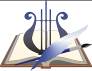  Грицак Н. М., вихователь Коропець, 2012Виховна година «Права та свободи людини і громадянина»Мета: Ознайомити учнів з основними положеннями Конвенції про права дитини, поглибити знання про права обов’язки  дітей,  формувати правову культуру; закріпити знання учнів про пава і свободи людини в Україні, вчити аналізувати життєві ситуації, визначати в них порушення прав людини; розвивати вміння аргументувати значущість конституційних обов’язків громадян, формувати власне ставлення до прав, свобод людини і громадянина та прагнути реалізувати їх у житті; формувати демократичні і гуманні стосунки в колективі.Обладнання: Конвенція про права дитини, Конституція України, газетні та журнальні статті, вислови:«Сьогодні діти – завтра народ»«Легше любити весь світ, ніж одну дитину»(В. Сухомлинський).«Кожна дитина має право на увагу, на ласку, на повагу»(Є. Аркін). «Що більше у дитини волі, то менше необхідності у покараннях.Що більше похвали, то менше покарань»( Я. Корчак).Хід виховної годиниВступне слово класного керівника. Демократичність нашої, як і будь-якої держави, зумовлена, як відомо, забезпеченням, реалізацією та захистом прав і свобод людини. Тому темою нашої виховної години є права та свободи людини і громадянина.  16 липня 1990 року назавжди залишилися в історії українського народу великим і пам’ятним днем. Україна здобула волю і незалежність. Перед усім світом постала держава з давньою славною історією, оригінальною духовною культурою, з своїми символами, мовою, чесними, працьовитими, миролюбними людьми – українським народом. Сьогодні ми ознайомимося з основними принципами Конвенції про права дитини і обговоримо ряд суттєвих питань, що стосуються дітей. Найперше, що ж таке Конвенція? Конвенція – це угода, договір між державами з приводу якого-небудь питання. А ратифікувати – означає затверджувати міжнародний договір. Отже, 27 лютого 1991 року Верховна Рада України затвердила Конвенцію про права дитини, проголошену 20 листопада 1989 року Асамблеєю ООН. Проголошення і схвалення цього важливого документа свідчить про те, що держави-учасниці дбають про своє майбутнє, готові вжити всіх необхідних заходів для забезпечення захисту дитини від усіх форм дискримінації, зобов’язуються забезпечувати дитині такий захист і піклування, які є необхідними для її благополуччя.(Ознайомлення та обговорення Конвенції про права дитини.)Класний керівник. Тема виховної години нам відома, ви детально вивчали її на уроках правознавства. У ліцеї проходить місячник правових знань «Закон і діти». Майже кожен виховний захід, який проводиться, торкається прав людини. Отже, пригадаємо, на які групи можна поділити права і свободи людини? Існує 4 групи прав і свобод людини:Громадянські права;Соціально-економічні права;Політичні права;Культурні права. Учень 1. Головними правами людини, що забезпечують її життя, цінність її особи, свободу, недоторканність, правовий захист, є громадянські (особисті) права. Ці права не надаються, а лиш охороняються державою. До них належать:Право кожного на життя;Право на повагу до гідності;Право на свободу та особисту недоторканність;Право на таємницю листування та телефонних розмов;Право на невтручання в особисте життя;Право на свободу пересування;Право на вільний вибір місця проживання;Право на свободу думки і слова;Право на свободу світогляду і віросповідання.Учень 2. До соціально-економічних прав належать:Право на працю;Право на страйк;Право на соціальний захист;Право на житло;Право на достатній життєвий рівень;Право на охорону здоров’я;Право володіти, користуватися і розпоряджатися своєю власністю;Право на підприємницьку діяльність.Учень 3. Політичні права і свободи громадян визначають можливість брати участь в управлінні державними справами і справами суспільно-політичного життя. До них належать:Свобода думки і слова;Свобода зборів, мітингів і демонстрацій;Право на свободу об’єднання у політичні партії та громадські організації;Виборчі права;Право звертатися до органів державної влади, направляти індивідуальні або колективні звернення.Учень 4. До культурних прав належать право на освіту, на свободу літературної, художньої, наукової і технічної творчості. Кожна людина може написати статтю до газети, намалювати картину, а можливо, хтось стане автором відкриття. У цьому випадку його права як автора захищає держава. Тобто культурні права виникають у зв’язку з різними видами інтелектуальної діяльності.Вчитель. Ми назвали основні права та свободи людини. Але чи вміємо ми застосовувати свої права, відстояти їх, помітити порушення прав і свобод людини?Проаналізуємо ситуації, дамо їй правову оцінку, виявимо, якщо вони є, порушення прав людини.Ситуація 1. У школі створюється нова спілка під назвою «Райдуга», метою якої є насаджування дерев, квітів. Учень 10-го класу Олег П. відмовився вступати в цю спілку. Учитель виявив своє незадоволення і заявив, що всі учні 8 – 11-х класів повинні входити в цю спілку.Ситуація 2. 30-ти річний робітник заводу висунув свою кандидатуру на вибори до місцевої ради на посаду селищного голови. Виборча комісія його заяву не прийняла, посилаючись на те, що йому не виповнилося 35 років.Ситуація 3. Громадянин В. позичив громадянину Л. велику суму грошей. Побачивши, що Л. не повертає гроші, громадянин В. забрав його автомобіль, який був припаркований до його будинку.Ситуація 4.  Лідером партії «Екологи» було подано заявку про проведення мітингу-протесту на головній площі проти будівництва хімічного заводу в центрі міста. На початку мітингу, коли почали збиратися прихильники протесту, органи внутрішніх справ розігнали натовп, мотивуючи тим, що люди заважають рухові проїзною частиною міста.Ситуація 5. Працюючи під час літніх канікул, 14-річний Вадим заробив чималу суму грошей, на які купив собі велосипед. Невдовзі Вадим подарував велосипед своєму другові Андрію, який довго мріяв про нього. Батьки Вадима подарунок забрали, мотивуючи, що це дорога річ і вони не дозволяли йому робити такий подарунок.Ситуація 6. Працівниця поштового відділення під час сортування листів побачила конверт на адресу своєї сусідки, яка ніколи не одержувала листів. Це здивувало працівницю, і, «помучившись» якийсь час, вона акуратно відкрила конверт і прочитала листа, а потім заклеїла конверт і віддала листоноші.Ситуація 7. Директор школи дізнався, що одна вчителька щонеділі ходить до церкви, здійснює всі релігійні обряди і навіть під час служби співає в церковному хорі. Що має сказати директор цій учительці?(Учні аналізують ситуації.)Класний керівник. Користуючись правами, які гарантує нам Конституція України, звичайно, не слід забувати і про обов’язки. Живучи в суспільстві, ми не можемо існувати окремо від нього, не маючи обов’язків перед суспільством. Тому права людини невід’ємні від обов’язків. Давайте аргументуємо значущість конституційних обов’язків.Конституційні обов’язки: не заподіювати шкоду природі, культурній спадщині,шанувати державні символи, сплачувати податки, додержуватися Конституції України та законів України, захищати Вітчизну, її незалежність та територіальну цілісність.(Доповнення учнів.) Класний керівник. І на завершення обговоримо Пам’ятку молодого громадянина України.(Ознайомлення та обговорення Пам’ятки молодого громадянина України.) Учень. Вірш «Я маю право»Я маю право жити на земліТворити, дихати, учитись,Примножувати багатства всі їїСвоєю Україною гордитись.Боротися за неї і за честь стоятьБезкрайнії поля її любитиІ щовесни журавликів із вірою зустрітиНа золотаве сонце в небесах.Що щедро Україну зігріваєНа соловейка спів в гаяхІ на любов батьків безмежну і безкраю.